Задания по географии для заочного обучения10 класс1 четвертьЭлектронный адрес учителя__lena.boro2011@yandex.ru_________________________________2 четвертьЭлектронный адрес учителя__lena.boro2011@yandex.ru_________________________________* Основные типы стран3 четверть.4 четверть.* Сельское хозяйство мира.ЗемледелиеЖивотноводство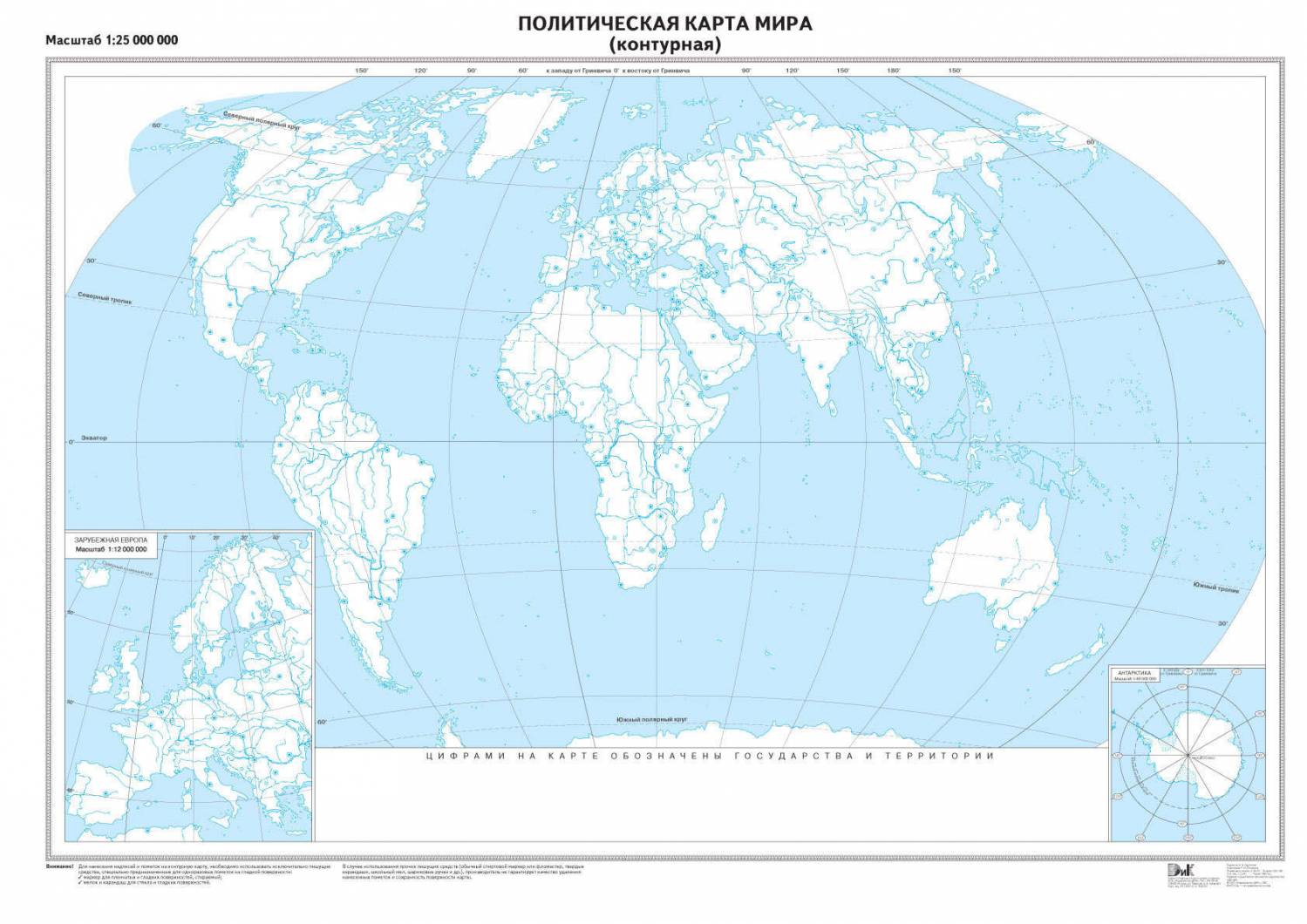 №Тема урокаСсылка на материалЗадание1Традиционные и новые методы исследований в географических науках, их использование. Источники географической информацииМетоды географии.docx — Яндекс Диск (yandex.ru)Изучите материал и выполните самостоятельную работу2Элементы географической культуры. Их значимость для представителей разных профессийВыполните самостоятельную работуИсточники географической информации и азимут.docx — Яндекс Диск (yandex.ru)3Географическая среда как геосистема. Географическая и окружающая среда Естественный и антропогенный ландшафты.Изучите материал и выполните самостоятельную работу Экология.docx — Яндекс Диск (yandex.ru)5Опасные природные явления, климатические изменения, их последствияИзучите материал и выполните самостоятельную работу Природные явления.docx — Яндекс Диск (yandex.ru)6Стратегия устойчивого развития, цели, роль географических наук в их достижении. ООПТ. Объекты Всемирного природного и культурного наследияПодготовить сообщения об одном объекте Всемирного природного наследия и одном культурного объекте Всемирного культурного наследия7Особенности размещения природных ресурсов мира. Природно-ресурсный капитал регионов, крупных стран, в том числе России. Ресурсообеспеченность. https://file.11klasov.net/295-geografiya-10-11-klassy-sovremennyy-mir-gladkiy-yun-nikolina-vv.html § 3, ответить на вопросы после параграфа№Тема урокаСсылка на материалЗадание1. Ресурсообеспеченность. Практическая работа по теме "Оценка природно-ресурсного капитала одной из стран (по выбору) по источникам географической информации"Используя любые источники информации, оцените природно-ресурсный потенциал Бразилии и Австралии по следующему плану: Минеральные ресурсы страны.Земельные ресурсы страны.Водные ресурсы страны.Агроклиматические ресурсы страны, специализация сельского хозяйства.Биологические ресурсы страны.Рекреационные ресурсы страныИспользуя любые источники информации, оцените природно-ресурсный потенциал Бразилии и Австралии по следующему плану: Минеральные ресурсы страны.Земельные ресурсы страны.Водные ресурсы страны.Агроклиматические ресурсы страны, специализация сельского хозяйства.Биологические ресурсы страны.Рекреационные ресурсы страны2Политическая карта мира и изменения, на ней происходящие. Новая многополярная модель политического мироустройства. ПГП. Специфика России как евразийского и приарктического государстваИспользуя любые источники информации, письменно ответьте на вопросы ниже:Что такое количественные изменения на карте мира, что они в себя включают? Приведите примеры стран, где произошли количественные изменения политической карты.Что такое качественные изменения на карте мира, что они в себя включают? Приведите примеры стран, где произошли качественные изменения политической карты.Перечислите названия государств, которые возникли на политической карте мира с 1990-х и до наших дней. От каких государств они отделились или получили независимость?Перечислите названия непризнанных или частично признанных государств мира.Каково значение развития территорий Арктики для России?Используя любые источники информации, письменно ответьте на вопросы ниже:Что такое количественные изменения на карте мира, что они в себя включают? Приведите примеры стран, где произошли количественные изменения политической карты.Что такое качественные изменения на карте мира, что они в себя включают? Приведите примеры стран, где произошли качественные изменения политической карты.Перечислите названия государств, которые возникли на политической карте мира с 1990-х и до наших дней. От каких государств они отделились или получили независимость?Перечислите названия непризнанных или частично признанных государств мира.Каково значение развития территорий Арктики для России?3Основные типы стран: критерии их выделенияhttps://go.11klasov.net/295-geografiya-10-11-klassy-sovremennyy-mir-gladkiy-yun-nikolina-vv.html § 22 по ссылке во втором столбце (в школьном учебнике § 13) («Типы государств»), заполнить таблицу (образец таблицы см. ниже*).4Формы правления и государственного устройстваИспользуя любые источники информации, письменно ответьте на вопросы ниже:Дайте определение понятий абсолютная монархия, парламентская монархия, абсолютная теократическая монархия.Перечислите страны Европы с монархической формой правления.Перечислите страны Азии с монархической формой правления.Перечислите страны Африки с монархической формой правления.Перечислите страны, входящие в Британский Союз.Дайте определение понятий президентская республика, парламентская республика, смешанная республика и приведите примеры 4-5 стран с такими формами правления.Дайте определение понятий унитарное государство и федеративное государство.Используя любые источники информации, письменно ответьте на вопросы ниже:Дайте определение понятий абсолютная монархия, парламентская монархия, абсолютная теократическая монархия.Перечислите страны Европы с монархической формой правления.Перечислите страны Азии с монархической формой правления.Перечислите страны Африки с монархической формой правления.Перечислите страны, входящие в Британский Союз.Дайте определение понятий президентская республика, парламентская республика, смешанная республика и приведите примеры 4-5 стран с такими формами правления.Дайте определение понятий унитарное государство и федеративное государство.5Численность населения мира. Воспроизводство населения, его типы. Используя любые источники информации, письменно ответьте на вопросы ниже:В чем сущность первого типа воспроизводства населения? Приведите пример крупных стран с первым типом воспроизводства.В чем сущность второго типа воспроизводства населения? Приведите пример крупных стран со вторым типом воспроизводства.Дайте определение понятий депопуляция и демографический взрыв.В чем сущность теории демографического перехода?Приведите пример стран с высокими показателями средней продолжительности жизни.Что такое «индекс качества жизни населения»? Приведите примеры стран с высоким индексом качества жизни населения».Используя любые источники информации, письменно ответьте на вопросы ниже:В чем сущность первого типа воспроизводства населения? Приведите пример крупных стран с первым типом воспроизводства.В чем сущность второго типа воспроизводства населения? Приведите пример крупных стран со вторым типом воспроизводства.Дайте определение понятий депопуляция и демографический взрыв.В чем сущность теории демографического перехода?Приведите пример стран с высокими показателями средней продолжительности жизни.Что такое «индекс качества жизни населения»? Приведите примеры стран с высоким индексом качества жизни населения».6Демографическая политика и её направления. Теория демографического перехода. https://go.11klasov.net/295-geografiya-10-11-klassy-sovremennyy-mir-gladkiy-yun-nikolina-vv.html  § 11 «Рост населения Земли» по ссылке во втором столбце (в  школьном учебнике § 16 «Рост численности населения Земли»), ответить на вопросы после параграфа7Возрастной и половой состав населения мира. Практическая работа по теме "Сравнение половой и возрастной структуры в странах различных типов воспроизводства населения на основе анализа половозрастных пирамид"https://go.11klasov.net/295-geografiya-10-11-klassy-sovremennyy-mir-gladkiy-yun-nikolina-vv.html  § 13 «Возрастно-половой состав и занятость» по ссылке во втором столбце (в  школьном учебнике § 18 «Возрастно-половой состав и занятость»), ответить на вопросы после параграфа№Тип страныПримеры стран1Наиболее развитые государства2Государства, традиционно находящиеся в системе рыночной экономики и отличающиеся либо средними, либо высокими показателями социально-экономического развития3Страны с переходной экономикой4Крупные по численности населения, «вчерашние» типично развивающиеся страны.5Развивающиеся (слаборазвитые) страны мира с низким уровнем общеэкономического развития  и низким размером ВВП на душу населения№Тема урокаСсылка на материалЗадание1Структура занятости населения в странах с различным уровнем социально-экономического развития. Этнический и религиозный состав населения. Мировые и национальные религии. География культуры в системе географических наук. https://go.11klasov.net/295-geografiya-10-11-klassy-sovremennyy-mir-gladkiy-yun-nikolina-vv.html Используя текст § 17 или другие источники информации, ответьте письменно на вопросы:Приведите примеры (4-5 стран), относящихся к однонациональным, двунациональным, многонациональным.Что такое этноним? Чем он отличается от топонима?Перечислите крупнейшие языковые семьи мира. Укажите, какие языки к ним относятся (по 4-5 примеров).Перечислите самые распространенные языки мира. В каких крупных странах они являются государственными?Приведите примеры крупных стран, где есть несколько государственных языков.К числу наиболее распространенных языков относятся хинди, урду, пенджаби, телугу. В какой стране живут люди, говорящие на них?2Географические особенности размещения населения и факторы, его определяющие. Плотность населения, ареалы высокой и низкой плотности населения. Миграции населения: причины, основные типы и направления.https://go.11klasov.net/295-geografiya-10-11-klassy-sovremennyy-mir-gladkiy-yun-nikolina-vv.html Используя любые источники информации, ответьте письменно на вопросы:Приведите названия 10 стран, лидеров по численности населения. Обозначьте эти страны на контурной карте.Приведите названия 10 стран, лидеров по плотности населения. Обозначьте эти страны на контурной карте.Что такое плотность населения?Перечислите факторы, влияющие на плотность населения.Что такое депопуляция и демографический взрыв?В чем сущность теории демографического перехода? Назовите фазы демографического перехода.Что такое демографическая политика? Какие меры используются для уменьшения или увеличения рождаемости.Каковы причины миграций населения?Перечислите основные типы миграции.3Расселение населения: типы и формы. Понятие об урбанизации, её особенности в странах различных социально-экономических типов. Городские агломерации и мегалополисы мира. https://go.11klasov.net/295-geografiya-10-11-klassy-sovremennyy-mir-gladkiy-yun-nikolina-vv.html § 19, ответьте на вопросы 1-7. Отметьте на контурной карте 10-15 крупнейших агломераций мира.5Качество жизни населения, показатели. ИЧР. https://go.11klasov.net/295-geografiya-10-11-klassy-sovremennyy-mir-gladkiy-yun-nikolina-vv.html Используя любые источники информации, ответьте письменно на вопросы:Что понимается под качеством жизни человека?Что такое индекс человеческого развития?Назовите 10 стран – лидеров по ИЧР, а также 10 стран с самыми низким ИЧР.6Мировое хозяйство. Отраслевая, территориальная и функциональная структураhttps://go.11klasov.net/295-geografiya-10-11-klassy-sovremennyy-mir-gladkiy-yun-nikolina-vv.html Используя текст § 17 или другие источники информации, ответьте письменно на вопросы:Укажите, что относят к первичному, вторичному, третичному и четвертичному секторам экономики.Приведите примеры стран, которые относит к аграрным, аграрно-сырьевым, индустриальным, постиндустриальным (по 4-5 примеров на каждый тип стран)Перечислите страны «Большой семерки». Приведите примеры стран, относящихся к новым индустриальным, нефтеэкспортирующим, Каково место России в мировой экономике?Что такое научно-техническая революция? С какими открытиями связаны первая, вторая и третья технические революции?§ 27, ответьте на вопросы 1-5.7МГРТ. Отрасли международной специализации. Аграрные, индустриальные и постиндустриальные страны. Роль и место России в МГРТ. https://go.11klasov.net/295-geografiya-10-11-klassy-sovremennyy-mir-gladkiy-yun-nikolina-vv.html Используя текст § 17 или другие источники информации, ответьте письменно на вопросы:Укажите, что относят к первичному, вторичному, третичному и четвертичному секторам экономики.Приведите примеры стран, которые относит к аграрным, аграрно-сырьевым, индустриальным, постиндустриальным (по 4-5 примеров на каждый тип стран)Перечислите страны «Большой семерки». Приведите примеры стран, относящихся к новым индустриальным, нефтеэкспортирующим, Каково место России в мировой экономике?Что такое научно-техническая революция? С какими открытиями связаны первая, вторая и третья технические революции?§ 27, ответьте на вопросы 1-5.МЭИ. Крупнейшие международные отраслевые и региональные экономические союзы. Роль ТНК в современной мировой экономикеhttps://go.11klasov.net/295-geografiya-10-11-klassy-sovremennyy-mir-gladkiy-yun-nikolina-vv.html Используя текст § 28 или другие источники информации, ответьте письменно на вопросы:Перечислите ресурсоэкспортирующие державы мира.Дайте определение понятия «энергетика».На какие страны приходится почти половина всей производимой и потребляемой энергии.Что такое ОПЕК. Какие страны входят в ОПЕК?Перечислите крупных экспортеров нефти, не входящих в ОПЕК?Перечислите страны- лидеры по добыче природного газа.Перечислите страны- лидеры по добыче каменного угля.Какому из возобновляемых источников энергии принадлежит бесспорное первое место в производстве электрической энергии?В каких странах расположены крупнейшие гидростанции?В каких странах расположены крупнейшие атомные электростанции?Какие альтернативные источники энергии вы знаете?Географические особенности размещения основных видов сырьевых и топливных ресурсов. Страны-лидеры по запасам и добыче нефти, природного газа и угляhttps://go.11klasov.net/295-geografiya-10-11-klassy-sovremennyy-mir-gladkiy-yun-nikolina-vv.html Используя любые источники информации, заполните таблицу ниже. Укажите по 10 стран- лидеров запасам и добыче нефти, природного газа и угляТЭК мира: основные этапы развития, «энергопереход». География отраслей топливной промышленностиhttps://go.11klasov.net/295-geografiya-10-11-klassy-sovremennyy-mir-gladkiy-yun-nikolina-vv.html Используя любые источники информации, ответьте письменно на вопросы:Что такое энергопереход? Какие его этапы вы знаете? Приведите примеры стран-лидеров (5-6 стран) по добыче  урана, алмазов, золота, железной руды, бокситов, лития.№Тема урокаСсылка на материалЗаданиеМеталлургия мира. Географические особенности сырьевой базы. Ведущие страны-производители и экспортёры продукции цветных и чёрных металловИспользуя любые источники информации, ответьте письменно на вопросы:Дайте определение понятия металлургия. Какие отрасли металлургии вы знаете?Перечислите факторы размещения черной и цветной металлургии.Перечислите страны-экспортеры железорудного сырья.Перечислите страны, которые являются  основными производителями чугуна и стали.Перечислите страны, которые являются  основными экспортерами алюминия.Перечислите страны, которые являются  основными экспортерами других цветных металлов.Машиностроительный комплекс мира. Ведущие страны-производители и экспортёры продукции автомобилестроения, авиастроения и микроэлектроникиИспользуя любые источники информации, ответьте письменно на вопросы:Дайте определение понятия машиностроения. Какие отрасли машиностроения вы знаете?Перечислите факторы размещения различных отраслей машиностроения.Перечислите страны-производители и экспортёры продукции автомобилестроения, авиастроения и микроэлектроники.Химическая промышленность. Ведущие страны-производители и экспортёры продукции. Лесопромышленный комплекс мира. Ведущие страны - производители продукции и влияние химической и лесной промышленности на окружающую средуИспользуя любые источники информации, ответьте письменно на вопросы:Какие отрасли химической промышленности вы знаете?Перечислите факторы размещения различных отраслей химической промышленности.Перечислите ведущие страны-производители и экспортёры продукции химической промышленности.Перечислите ведущие страны-производители и экспортёры продукции лесного комплекса.Каково влияние химической и лесной промышленности на окружающую среду.Географические различия в обеспеченности земельными ресурсами. Земельный фонд мира, его структура. Современные тенденции развития отрасли. Органическое сельское хозяйствоИспользуя любые источники информации, ответьте письменно на вопросы:Дайте определение понятия «земельные ресурсы».Какова структура земельного фонда мира.Перечислите страны-лидеры по количеству лесов и обрабатываемых земель.Перечислите проблемы рационального использования земельных ресурсов.Что такое органическое сельское хозяйство.Растениеводство. География производства основных продовольственных культур. Ведущие экспортёры и импортёры. Животноводство. Ведущие экспортёры и импортёры продукции. Влияние сельского хозяйства и отдельных его отраслей на окружающую среду. Используя любые источники информации, ответьте письменно на вопросы:Перечислите отрасли растениеводства. Перечислите отрасли животноводства.Заполните таблицу (см ниже)*.Как влияет сельское хозяйство и отдельные его отрасли на окружающую среду.Основные международные магистрали и транспортные узлыИспользуя любые источники информации, ответьте письменно на вопросы:Какие виды транспорта вы знаете?Назовите лидеров по протяженности железных дорог и лидеров по густоте сети железных дорог.Назовите лидеров по протяженности автомобильных дорог и лидеров по густоте сети автомобильных дорог.Перечислите крупнейшие аэропорты мира.На контурной карте обозначьте крупнейшие порты мира: Роттердам, Новый Орлеан, Марсель, Гамбург, Шанхай, Кобе, Нагоя, Иокогама, Сингапур.На контурной карте обозначьте важнейшие проливы мира Ла-Манш, Гибралтарский, Босфор, Дарданеллы, Баб-эль-Мандебский, Ормузский, Малакский.Мировая система НИОКРИспользуя любые источники информации, ответьте письменно на вопросы:Дайте определение понятия НИОКР.Какова структура НИОКР.Перечислите страны- лидеры по объему поддрежки НИОКРМеждународные экономические отношения: основные формы и факторы, влияющие на их развитие. Мировая торговля и туризм§ 32, ответьте на вопросы 1-7.Название культурыСтраны-лидеры по производству.ПшеницаРисКукурузаЧайСояПодсолнечникАрахисОливаСахарный тростникСахарная свеклаКофеКакаоХлопчатникДжутНазвание культурыСтраны-лидеры по производству.Крупный рогатый скотОвцеводствоСвиноводство